Vylučovací soustavaZopakovat stavbu a funkci vylučovací soustavy:Kde se filtruje krev?Kolik vzniká definitivní moči?Co odstraňují ledviny z těla?Čím je způsobeno časté močení v dětském věku?Kdy se dítě učí udržovat čistotu?Jaké látky by se neměly objevovat v moči?Jaké hormony produkují ledviny v rámci své endokrinní funkce?Filtrace v glomerulech je závislá na „filtračním tlaku“ – vysvětlete?Jaké látky jsou aktivně transportovány přes stěnu ledvinových kanálků?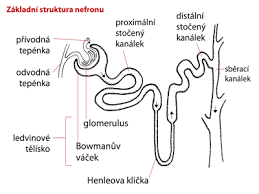 Jaké jsou anatomické a fyziologické zvláštnosti vylučovací soustavy v dětském věku?Vyhledejte odpovědi na následující otázky:Jaký je význam ledvin při udržování homeostázy?V čem spočívá základní biochemické vyšetření moči?Co patří mezi základní neinvazivní zobrazovací metodu k vyšetření ledvin?Co je to hematourie?Co je to ektopie ledviny?Jaké množství tekutin by měl člověk přijmout za den?Co patří mezi nejčastější onemocnění ledvin a močových cest v dětském věku?Co bývá nejčastější příčinou uretritis a cystitis?Jaká dietní opatření jsou doporučena při chronickém selhání ledvin?